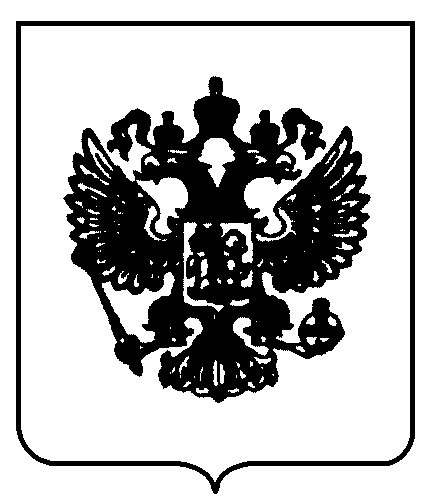 ПРАВИТЕЛЬСТВО  РОССИЙСКОЙ  ФЕДЕРАЦИИР А С П О Р Я Ж Е Н И Еот 5 февраля 2015 г.  № 167-рМОСКВАУтвердить прилагаемый план мероприятий  на  2015 - 2017 годы  по реализации важнейших положений Национальной стратегии действий   в интересах детей на 2012 - 2017 годы.Федеральным органам исполнительной власти обеспечить выполнение плана, утвержденного настоящим распоряжением, в пределах бюджетных ассигнований, предусмотренных им в федеральном бюджете на соответствующий финансовый год.Рекомендовать органам исполнительной власти субъектов Российской Федерации при формировании и осуществлении региональных стратегий (программ) действий в интересах детей учитывать мероприятия плана, утвержденного настоящим распоряжением.Председатель ПравительстваРоссийской Федерации	Д.МедведевУТВЕРЖДЕНраспоряжением Правительства Российской Федерацииот 5 февраля 2015 г. № 167-рП Л А Нмероприятий на 2015 - 2017 годы по реализации важнейших положений Национальной стратегии действий в интересах детей на 2012 - 2017 годыНаименование мероприятияНаименование мероприятияВид документаСрок исполненияОтветственные исполнителиI. Семейная политика детствосбереженияI. Семейная политика детствосбереженияI. Семейная политика детствосбереженияI. Семейная политика детствосбереженияI. Семейная политика детствосбережения1.Подготовка предложений по совершенствованию семейного законодательства Российской Федерации:доклады в Правительство Российской Федерации, Координационный совет при Президенте Российской Федерации по реализации Национальной стратегии действий в интересах детей на 2012 - 2017 годы (далее - Координационный совет при Президенте Российской Федерации)Наименование мероприятияВид документаСрок исполненияОтветственные исполнителив части выявления детей, оставшихся безпопечения родителей, изменения порядка и оснований лишения прав и ограничения родителей в правах, а также отобрания детей при непосредственной угрозе жизни ребенка или его здоровью;ноябрь 2015 г.Минобрнауки России,Минтруд России, МВД России, Минюст Россиив сфере социальной поддержки семейс детьми в рамках плана мероприятий на 2015 - 2018 годы по реализации первого этапа Концепции государственной семейной политики в Российской Федерации на период до 2025 года, утвержденной распоряжением Правительства Российской Федерации от 25 августа 2014 г. № 1618-рдекабрь 2015 г.Минтруд России, Минобрнауки России, Минюст России, Минфин России, Минэкономразвития России2.Разработка основных направлений информационной политики в сфере распространения семейных ценностей и плана по ее реализациидоклады в Правительство Российской Федерации, Координационный совет при Президенте Российской Федерацииапрель 2015 г.Минкомсвязь России, Минкультуры РоссииНаименование мероприятияВид документаСрок исполненияОтветственные исполнители3.Информационная и организационнаяподдержка мероприятий, направленных на воспитание семейных ценностей и компетентного родительства, проводимых Национальной родительской ассоциацией социальной поддержки семьи и защиты семейных ценностейдоклады в ПравительствоРоссийской Федерации, Координационный совет при Президенте Российской Федерацииежегодно,до 15 декабря, начиная с 2015 годаМинобрнауки России4.Повышение доступности услуг для семей с детьми за счет развития и поддержки сектора профильных некоммерческих организацийнормативный правовой актежегодно, до 25 декабря,начиная с 2015 годаМинэкономразвития России5.Совершенствование системы налоговых вычетов для семей с детьмидоклады в Правительство Российской Федерации, Координационный совет при Президенте Российской Федерациииюнь 2015 г.Минфин России, Минтруд России, Минэкономразвития России6.Внесение изменений в законодательство Российской Федерации в целях обеспечения регулярности выплат алиментов в отношении детейпроект федерального законадекабрь 2015 г.Минюст России, ФССП России, Минтруд России, Минобрнауки России, Минэкономразвития РоссииНаименование мероприятияВид документаСрок исполненияОтветственные исполнители7.Подписание Конвенции о международнойсистеме взыскания алиментов в отношении детей и других членов семьи от 23 ноября 2007 г.проект распоряженияПрезидента Российской Федерациидекабрь 2015 г.Минюст России,МИД России, Минобрнауки России, МВД России, Минтруд России, ФССП России8.Внесение изменений в законодательство Российской Федерации в связи с присоединением к Конвенции о международной системе взыскания алиментов в отношении детей и других членов семьи от 23 ноября 2007 г.проект федерального законадекабрь 2017 г.Минюст России, МИД России, Минобрнауки России, МВД России, Минтруд России, ФССП России9.Подготовка предложений о дополнительной социальной поддержке детей, родители которых не известныдоклады в Правительство Российской Федерации, Координационный совет при Президенте Российской Федерацииноябрь 2015 г.Минтруд России, Минобрнауки России, Минфин России, Минэкономразвития России10.Реализация системы мер по профилактике абортов, отказов от новорожденных, социально-медико-психологическому сопровождению беременных женщин, находящихся в трудной жизненной ситуациираздел государственного доклада Минздрава России палатам Федерального Собрания Российской Федерации о реализации государственной политики в сфере охраны здоровьяежегодно, до 1 июня года, следующего заотчетнымМинздрав  России, Фонд поддержки детей, находящихся в трудной жизненной ситуации, органы исполнительной власти субъектов Российской ФедерацииНаименование мероприятияВид документаСрок исполненияОтветственные исполнители(пункт 18 части 1 статьи 14Федерального закона "Об основах охраны здоровья граждан в Российской Федерации")(пункт 18 части 1 статьи 14Федерального закона "Об основах охраны здоровья граждан в Российской Федерации")(пункт 18 части 1 статьи 14Федерального закона "Об основах охраны здоровья граждан в Российской Федерации")(пункт 18 части 1 статьи 14Федерального закона "Об основах охраны здоровья граждан в Российской Федерации")(пункт 18 части 1 статьи 14Федерального закона "Об основах охраны здоровья граждан в Российской Федерации")11.Внедрение модельной программы социального сопровождения семей с детьми, в том числе приемных и замещающих, в субъектах Российской Федерацииметодические рекомендациидекабрь 2015 г.Минтруд России, Минобрнауки России, Минздрав  России, Фонд поддержки детей, находящихся в трудной жизненной ситуации, органы исполнительной власти субъектов Российской Федерации12.Распространение во всех субъектах Российской Федерации эффективных моделей социализации воспитанников и выпускников организаций для детей-сирот и детей, оставшихся без попечения родителей, а также деятельности организаций для детей-сирот и детей, оставшихся без попечения родителейметодические рекомендациимарт 2016 г.Минобрнауки России, Минтруд России, Минздрав России, органы исполнительной власти субъектов Российской Федерации, Фонд поддержки детей, находящихся в трудной жизненной ситуацииНаименование мероприятияВид документаСрок исполненияОтветственные исполнители13.Организация правового просвещения ираспространения информации о правах ребенка, адаптированной для детей, родителей, учителей, специалистов, работающих с детьми и в интересах детей, через средства массовой информации, информационно-телекоммуникационную сеть "Интернет"информационное письморуководителям высших органов исполнительной власти субъектов Российской Федерацииежегодно,до 15 декабря, начиная с 2015 годаМинюст России,Минобрнауки России, Минтруд России, Минздрав России, Минкомсвязь России, Фонд поддержки детей, находящихся в трудной жизненной ситуации, органы исполнительной власти субъектов Российской Федерации14.Обеспечение проведения следующих ежегодных мероприятий:выставка-форум "Вместе - ради детей!" федеральной коммуникационной площадки для выявления и распространения новых технологий и актуальных практик по сокращению детского и семейного неблагополучия;всероссийская акция "Добровольцы - детям!";конкурс городов России "Города для детей"; функционирование интернет-портала"Я - родитель" как информационногодоклады в Правительство Российской Федерации, Координационный совет при Президенте Российской Федерацииежегодно, до 30 декабря,начиная с 2015 годаМинтруд России,Фонд поддержки детей, находящихся в трудной жизненной ситуации, органы исполнительной власти субъектов Российской ФедерацииНаименование мероприятияВид документаСрок исполненияОтветственные исполнителиресурса, направленного на формированиев обществе ценностей семьи, ребенка, ответственного родительстваII. Доступность качественного обучения и воспитания, культурное развитие и информационная безопасность детейII. Доступность качественного обучения и воспитания, культурное развитие и информационная безопасность детейII. Доступность качественного обучения и воспитания, культурное развитие и информационная безопасность детейII. Доступность качественного обучения и воспитания, культурное развитие и информационная безопасность детейII. Доступность качественного обучения и воспитания, культурное развитие и информационная безопасность детей15.Мониторинг введения федерального государственного образовательного стандарта дошкольного образованияинформационное письмо руководителям высших органов исполнительной власти субъектов Российской Федерацииноябрь 2016 г.Минобрнауки России, органы исполнительной власти субъектов Российской Федерации16.Мониторинг реализации мероприятий субъектов Российской Федерации по ликвидации очередности в дошкольные образовательные организации и максимальному охвату детей в возрастедо 3 и от 3 до 7 лет местами в дошкольных образовательных организацияхинформационное письмо руководителям высших органов исполнительной власти субъектов Российской Федерациифевраль 2016 г.Минобрнауки России, Роспотребнадзор, органы исполнительной власти субъектов Российской Федерации17.Обеспечение поэтапного введения федерального государственного образовательного стандарта начального общего образования для обучающихся с ограниченными возможностями здоровьяметодические рекомендацииавгуст 2015 г.Минобрнауки России, органы исполнительной власти субъектов Российской ФедерацииНаименование мероприятияВид документаСрок исполненияОтветственные исполнители18.Разработка Концепции развитияпсихологической службы в системе образования с учетом имеющихся региональных практик психологических службпроект Концепции развитияпсихологической службы в системе образованияноябрь 2016 г.Минобрнауки России,Минздрав России19.Разработка инновационных моделей деятельности педагогов-психологов, учителей-логопедов, учителей- дефектологов, социальных педагогов, специалистов психолого-медико- педагогических комиссий и консилиумовметодические рекомендацииоктябрь 2016 г.Минобрнауки России20.Выявление и распространение наиболее эффективных практик образования детей с ограниченными возможностями здоровьяметодические рекомендацииоктябрь 2015 г.Минобрнауки России, органы исполнительной власти субъектов Российской Федерации21.Разработка рекомендаций о реализации мер поддержки детей-сирот и детей, оставшихся без попечения родителей, а также лиц из их числа при получении образованияметодические рекомендацииянварь 2016 г.Минобрнауки России22.Внесение изменений в законодательство Российской Федерации в части совершенствования предоставления ипроект федерального законаоктябрь 2015 г.Минобрнауки России, Минтруд России, Минфин РоссииНаименование мероприятияВид документаСрок исполненияОтветственные исполнителиобеспечения дополнительных гарантий посоциальной поддержке детей-сирот и детей, оставшихся без попечения родителей, а также лиц из их числа при получении образования23.Качественное повышение эффективности использования в образовательном процессе современных информационных технологий и расширение в этих целях функций библиотек общеобразовательных организаций, стимулирующих пользователей эффективно использовать все виды информации, включая электронные информационные ресурсыметодические рекомендацииапрель 2015 г.Минобрнауки России24.Обеспечение реализации плана мероприятий по развитию информационно- познавательной, творческой и обучающей деятельности музеев, библиотек и учреждений культурно-досугового типа при организации взаимодействия с детьми и подросткамидоклады в Правительство Российской Федерации, Координационный совет при Президенте Российской Федерацииоктябрь 2015 г.Минкультуры России, Минобрнауки РоссииНаименование мероприятияВид документаСрок исполненияОтветственные исполнители25.Подготовка предложений по созданиюнационального ресурсного центра для работы с одаренными детьми в целях обеспечения разработки методологии и методов диагностики, развития, обучения и психолого-педагогической поддержки одаренных детейдоклады в ПравительствоРоссийской Федерации, Координационный совет при Президенте Российской Федерациииюль 2015 г.Минобрнауки России26.Утверждение Стратегии развития воспитания в Российской Федерациипроект распоряжения Правительства Российской Федерацииапрель 2015 г.Минобрнауки России27.Государственная поддержка на условиях отбора социально значимых телевизионных и радиопрограмм, документальных телевизионных фильмов, интернет-сайтов для детей и молодежи при поступлении заявок от заинтересованных организацийнормативные правовые актыежегодно, до 30 декабря,начиная с 2015 годаРоспечать28.Государственная поддержка социально значимых проектов в печатных средствах массовой информации для детей и молодежинормативные правовые актыежегодно, до 30 декабря,начиная с 2015 годаРоспечатьНаименование мероприятияВид документаСрок исполненияОтветственные исполнители29.Государственная поддержка литературы(книжных изданий) для детей и молодежинормативные правовыеактыежегодно,до 30 декабря, начиная с 2015 годаРоспечать30.Производство не менее 10 фильмов и мультфильмов для детей ежегодносоглашение Минкультуры России с Федеральным фондом социальной и экономической поддержки отечественной кинематографии и организациями кинематографииежегодно, до 25 декабря,начиная с 2015 годаМинкультуры России, Федеральный фонд социальной и экономической поддержки отечественной кинематографии31.Обеспечение реализации плана мероприятий, направленных на формирование гражданской идентичности, культуры толерантности, социальной компетентности в сфере этнического и межконфессионального взаимодействиядоклады в Правительство Российской Федерации, Координационный совет при Президенте Российской Федерацииежегодно, до 15 декабря,начиная с 2015 годаМинкультуры России, Минобрнауки России, органы исполнительной власти субъектов Российской Федерации32.Разработка и реализация комплекса мер по раннему выявлению и профилактике аддиктивного и девиантного поведения детей и молодежи (алкоголизм, табакокурение, потребление психоактивныхкомплекс мер по раннему выявлению и профилактике аддиктивного и девиантного поведения детей и молодежиноябрь 2016 г.Минобрнауки России, Минздрав России, Минтруд России, ФСКН России,МВД России,Наименование мероприятияВид документаСрок исполненияОтветственные исполнителивеществ, суицидальное поведение,интернет-зависимость, агрессивное и опасное для жизни и здоровья поведение)Минспорт России,Минкультуры России, Роспотребнадзор33.Разработка Концепции информационной безопасности детей в Российской Федерациипроект распоряжения Правительства Российской Федерацииноябрь 2015 г.Минкомсвязь России, Минобрнауки России, Минкультуры России, Роскомнадзор, Роспотребнадзор, Минюст России34.Внесение изменений в законодательство Российской Федерации о защите детей от информации, причиняющей вред их здоровью и (или) развитию, в части совершенствования контрольно-надзорных функций за соблюдением законодательства в сфере обеспечения информационной безопасности детей и ее организационно- правовых механизмовпроект федерального законафевраль 2016 г.Минкомсвязь России, Минкультуры России, Минобрнауки России, Минэкономразвития России, Роскомнадзор, Роспотребнадзор, Минюст РоссииIII. Здравоохранение, дружественное к детям, и здоровый образ жизниIII. Здравоохранение, дружественное к детям, и здоровый образ жизниIII. Здравоохранение, дружественное к детям, и здоровый образ жизниIII. Здравоохранение, дружественное к детям, и здоровый образ жизниIII. Здравоохранение, дружественное к детям, и здоровый образ жизни35.Разработка проекта Концепции оказания ранней помощи детям с генетическими отклонениямипроект Концепции оказания ранней помощи детям с генетическими отклонениямидекабрь 2015 г.Минздрав России, Минтруд России, Минобрнауки России, ФАНО РоссииНаименование мероприятияВид документаСрок исполненияОтветственные исполнители36.Ежегодный мониторинг:проведения детям неонатального и аудиологического скрининга; проведения профилактических медицинских осмотров детей; проведения пренатальной (дородовой)диагностики нарушений развития ребенка; проведения медицинской реабилитации детей-инвалидов;проведения диспансеризации детей-сирот и детей, находящихся в трудной жизненной ситуации, пребывающих в образовательных организациях, организациях здравоохранения и социальной защиты; оказания паллиативной медицинской помощи детям;ведения федерального регистра лиц, страдающих редкими (орфанными) заболеваниями, разработки клинических рекомендаций по оказанию медицинской помощи детям, страдающим редкими (орфанными) заболеваниямигосударственный докладМинздрава России палатам Федерального Собрания Российской Федерации о реализации государ- ственной политики в сфере охраны здоровья (пункт 18 части 1 статьи 14 Федерального закона"Об основах охраны здоровья граждан в Российской Федерации")ежегодно, до1 июня года, следующего за отчетнымМинздрав России,Росздравнадзор,органы исполнительной власти субъектов Российской ФедерацииНаименование мероприятияВид документаСрок исполненияОтветственные исполнители37.Организация разработки клиническихрекомендаций (протоколов лечения) по наиболее актуальным разделам педиатрии, включая реабилитацию, и проведение пилотного проекта по мониторингу их применениягосударственный докладМинздрава России палатам Федерального Собрания Российской Федерации о реализации государственной политики в сфере охраны здоровья (пункт 18 части 1 статьи 14 Федерального закона"Об основах охраны здоровья граждан в Российской Федерации")ежегодно, до1 июня года, следующего за отчетнымМинздрав России,Росздравнадзор,органы исполнительной власти субъектов Российской Федерации38.Разработка методических рекомендаций, регламентирующих деятельность "мобильных бригад" врачей-специалистов для организации медицинской помощи детям и подросткам, в том числе в сельской местностиметодические рекомендациидекабрь 2015 г.Минздрав России39.Совершенствование системы федерального статистического наблюдения по вопросам состояния здоровья детского населения(с изменением учитывающихся возрастных периодов - 0 - 4 года, 5 - 9 лет, 10 - 14 лет,15 - 17 лет)нормативный правовой актиюль 2016 г.Росстат, Минздрав РоссииНаименование мероприятияВид документаСрок исполненияОтветственные исполнители40.Реализация Программы развитияперинатальных центров в Российской Федерации, утвержденной распоряжением Правительства Российской Федерацииот 9 декабря 2013 г. № 2302-рдоклады в ПравительствоРоссийской Федерации, Координационный совет при Президенте Российской Федерацииежеквартально,начиная с декабря 2016 годаМинздрав России,Государственная корпорация по содействию разработке, производству и экспорту высокотехнологичной промышленной продукции "Ростех", Федеральный фонд обязательного медицинского страхования,органы исполнительной власти субъектов Российской Федерации41.Совершенствование нормативной правовой базы Российской Федерации в целях обеспечения детей-инвалидов специализированными продуктами лечебного питанияпроект постановления Правительства Российской Федерациииюль 2015 г.Минздрав России, Минтруд России, Минфин России, РоспотребнадзорНаименование мероприятияВид документаСрок исполненияОтветственные исполнители42.Реализация мероприятий пилотного проектапо оказанию комплексной медико- социальной и психолого-педагогической помощи детям с расстройствами аутистического спектраметодическиерекомендациииюль 2016 г.Минздрав России,Минобрнауки России, Минтруд России, органы исполнительной власти субъектов Российской Федерации43.Совершенствование перечня заболеваний, наличие которых дает право на обучениепо основным общеобразовательным программам на домунормативный правовой актиюнь 2016 г.Минздрав России, Минобрнауки России44.Разработка государственной стратегии противодействия распространениюВИЧ-инфекции в Российской Федерациипроект распоряжения Правительства Российской Федерацииноябрь 2016 г.Минздрав России, Минтруд России, Минобрнауки России, Роспотребнадзор, органы исполнительной власти субъектов Российской Федерации45.Реализация мероприятий, направленныхна формирование здорового образа жизни детей и молодежи и внедрение здоровьесберегающих технологийдоклады в Правительство Российской Федерации, Координационный совет при Президенте Российской Федерацииежегодно, до 1 декабря,начиная с 2015 годаМинобрнауки России, Минздрав России, Минспорт России, органы исполнительной власти субъектов Российской ФедерацииНаименование мероприятияВид документаСрок исполненияОтветственные исполнители46.Мониторинг ситуации по вопросусохранения, развития и предотвращения перепрофилирования детских оздоровительных организацийдоклады в ПравительствоРоссийской Федерации, Координационный совет при Президенте Российской Федерацииежегодно,до 25 декабря, начинаяс 2015 годаМинтруд России,Минздрав России, Минобрнауки РоссииIV. Равные возможности для детей, нуждающихся в особой заботе государстваIV. Равные возможности для детей, нуждающихся в особой заботе государстваIV. Равные возможности для детей, нуждающихся в особой заботе государстваIV. Равные возможности для детей, нуждающихся в особой заботе государстваIV. Равные возможности для детей, нуждающихся в особой заботе государства47.Мониторинг реализации "дорожных карт" субъектов Российской Федерации по реструктуризации и реформированию организаций для детей-сирот и детей, оставшихся без попечения родителей, направленных на обеспечение создания условий для устройства детей-сирот и детей, оставшихся без попечения родителей, на воспитание в семьи российских граждан, а также создания условий воспитания детей в организациях, приближенных к семейным, и постинтернатной адаптации выпускников таких организацийинформационное письмо руководителям высших органов исполнительной власти субъектов Российской Федерацииежегодно, до 1 февраля,начиная  с 2016 годаМинобрнауки России, органы исполнительной власти субъектов Российской Федерации48.Реализация комплекса мер по предоставлению жилья детям-сиротам, детям, оставшимся без попечения родителей, и лицам из их числа на период 2013 - 2017 годовдоклады в Правительство Российской Федерации, Координационный совет при Президенте Российской Федерацииежегодно, до 15 декабря,начиная  с 2015 годаМинобрнауки России, органы исполнительной власти субъектов Российской ФедерацииНаименование мероприятияВид документаСрок исполненияОтветственные исполнители49.Внесение изменений в законодательствоРоссийской Федерации в части обеспечения жильем детей-сирот, детей, оставшихся без попечения родителей, а также лиц из их числапроект федерального законафевраль 2016 г.Минобрнауки России,Минфин России, Минстрой России, Минэкономразвития России50.Проведение Всероссийского форума приемных семей с целью развития механизмов устройства детей-сирот и детей, оставшихся без попечения родителей, на воспитание в семьи граждан, поддержки замещающих семейинформационное письмо руководителям высших органов исполнительной власти субъектов Российской Федерацииноябрь 2016 г.Минобрнауки России, Минтруд России, Минздрав России, органы исполнительной власти субъектов Российской Федерации51.Мониторинг реализации субъектами Российской Федерации мероприятий по обеспечению семейного устройства детей- сирот и детей, оставшихся без попечения родителейинформационное письмо руководителям высших органов исполнительной власти субъектов Российской Федерацииежегодно, до 1 июня, начинаяс 2015 годаМинобрнауки России, органы исполнительной власти субъектов Российской Федерации52.Организация новой системы медицинского обследования детей-сирот и детей, оставшихся без попечения родителей, при помещении их в организации для детей- сиротпроект постановления Правительства Российской Федерацииноябрь 2015 г.Минздрав России, Минобрнауки России, Минтруд России, органы исполнительной власти субъектов Российской ФедерацииНаименование мероприятияВид документаСрок исполненияОтветственные исполнители53.Внедрение эффективных технологий иметодик подготовки к самостоятельной жизни детей-инвалидов и детей с ограниченными возможностями здоровьяраздел ежегодного докладав Правительство Российской Федерации о деятельности Фонда поддержки детей, находящихся в трудной жизненной ситуацииежегодно,до 1 июня, начиная с 2015 годаМинтруд России,Минобрнауки России, Фонд поддержки детей, находящихся в трудной жизненной ситуации54.Совершенствование деятельностиотделений (кабинетов) медико-социальной помощи детских поликлиник (отделений) с целью поддержки детей и семей, имеющих детей, находящихся в трудной жизненной ситуацииметодическиерекомендациииюль 2016 г.Минздрав России,Минобрнауки России, органы исполнительной власти субъектов Российской Федерации55.Реализация мероприятий по оказанию содействия в поиске подходящей работы выпускникам профессиональных образовательных организаций и образовательных организаций высшего образования, относящимся к категории инвалидовметодические рекомендацииежегодно, до 1 декабря,начиная с 2015 годаМинтруд России, Минобрнауки России, органы исполнительной власти субъектов Российской Федерации56.Разработка механизмов по обеспечению эффективного межведомственного взаимодействия между государственными органами, образовательными организа-методические рекомендациииюль 2016 г.Минобрнауки России, Минтруд России, Минздрав РоссииНаименование мероприятияВид документаСрок исполненияОтветственные исполнителициями, организациями здравоохранения исоциальной защиты, а также учреждениями медико-социальной экспертизы, врачебными комиссиями медицинских организаций и психолого-медико- педагогическими комиссиями по вопросу образования детей-инвалидов и детей с ограниченными возможностями здоровьяV. Создание системы защиты и обеспечения прав и интересов детей и дружественного к ребенку правосудияV. Создание системы защиты и обеспечения прав и интересов детей и дружественного к ребенку правосудияV. Создание системы защиты и обеспечения прав и интересов детей и дружественного к ребенку правосудияV. Создание системы защиты и обеспечения прав и интересов детей и дружественного к ребенку правосудияV. Создание системы защиты и обеспечения прав и интересов детей и дружественного к ребенку правосудия57.Проведение общенациональной информационной кампании по противодействию жестокому обращению с детьми (включая формирование в обществе ценностей семьи, ребенка, ответственного родителя) и обеспечение деятельности единого общероссийского детского "телефона доверия"доклады в Правительство Российской Федерации, Координационный совет при Президенте Российской Федерацииежегодно,до 1 февраля года, следующего за отчетнымМинтруд России,Фонд поддержки детей, находящихся в трудной жизненной ситуации, органы исполнительной власти субъектов Российской Федерации58.Создание в Российской Федерации системы пробации для несовершеннолетнихпроект федерального законадекабрь 2017 г.Минюст России59.Разработка методических рекомендаций по межведомственному взаимодействию органов и учреждений системыметодические рекомендациииюль 2016 г.Минобрнауки России, МВД  России, Минюст России,Наименование мероприятияВид документаСрок исполненияОтветственные исполнителипрофилактики безнадзорности иправонарушений несовершеннолетних по вопросам оказания помощи осужденным несовершеннолетним, отбывающим наказания, не связанные с лишением свободы, и несовершеннолетним, освобождающимся из мест лишениясвободыМинздрав России,Минтруд России, ФСИН России, ФСКН России,органы исполнительной власти субъектов Российской Федерации60.Разработка концепции развития системы профилактики правонарушений несовершеннолетнихпроект концепции развития системы профилактики правонарушений несовершеннолетнихиюль 2015 г.Минобрнауки России, МВД России, Минтруд России, Минздрав России, ФСИН России,Следственный комитет Российской Федерации, органы исполнительной власти субъектов Российской Федерации61.Совершенствование деятельности комиссии по делам несовершеннолетних и защите их правметодические рекомендациииюнь 2016 г.Минобрнауки России, МВД России, Минтруд России, Минюст России, Минздрав России, ФСКН России,Наименование мероприятияВид документаСрок исполненияОтветственные исполнителиФСИН России,Следственный комитет Российской Федерации, органы исполнительной власти субъектов Российской Федерации62.Разработка критериев оценки эффективности деятельности органов и учреждений системы профилактики безнадзорности и правонарушений несовершеннолетнихметодические рекомендациииюль 2015 г.Минобрнауки России, МВД России, Минтруд России, Минздрав России, Минспорт России, ФСИН  России, ФСКН России,органы исполнительной власти субъектов Российской Федерации63.Создание системы федерального статистического наблюдения о деятельности комиссий по делам несовершеннолетних и защите их прав по профилактике безнадзорности и правонарушений несовершеннолетнихнормативный правовой актиюнь 2016 г.Минобрнауки России, МВД России, Минтруд России, Минздрав России, Росстат,органы исполнительной власти субъектов Российской ФедерацииНаименование мероприятияВид документаСрок исполненияОтветственные исполнители64.Обеспечение реализации в образовательныхорганизациях Концепции развития до 2017 года сети служб медиации в целяхреализации восстановительного правосудия в отношении детей, в том числе совершивших общественно опасные деяния, но не достигших возраста, с которого наступает уголовная ответственность в Российской Федерации, утвержденной распоряжением Правительства Российской Федерации от 30 июля 2014 г. № 1430-рдоклады в ПравительствоРоссийской Федерации, Координационный совет при Президенте Российской Федерацииежегодно,до 15 декабря, начиная с 2015 годаМинобрнауки России,Минюст России, МВД России, Минтруд России,Следственный комитет Российской Федерации, органы исполнительной власти субъектов Российской Федерации и органы местного самоуправления65.Внедрение новых технологий и методов работы по профилактике правонарушений несовершеннолетних, в том числе повторных, обеспечению досудебногои судебного сопровождения несовершеннолетних, вступивших в конфликт с законом, а также несовершеннолетних, отбывающих или отбывших наказание в местах лишения и ограничения свободыметодические рекомендациимай 2015 г.Минобрнауки России, МВД  России, Минюст России, ФСИН России,Фонд поддержки детей, находящихся в трудной жизненной ситуации, органы исполнительной власти субъектов Российской ФедерацииНаименование мероприятияВид документаСрок исполненияОтветственные исполнители66.Проведение мониторинга правопримененияв Российской Федерации в сфере противодействия насилию и жестокому обращению с детьми, подготовка при необходимости предложений по внесению изменений в законодательные и иные нормативные правовые акты Российской Федерации, в том числе направленныена изменение процедуры отобрания несовершеннолетних при угрозе их жизни и здоровьюдоклады в ПравительствоРоссийской Федерации, Координационный совет при Президенте Российской Федерациидекабрь 2015 г.Минюст России,Минобрнауки России,МВД России, Следственный комитет Российской Федерации, Минздрав России67.Развитие сети региональных и муниципальных центров психолого- педагогической, медицинской и социальной помощи, реализующих психолого- педагогическую поддержку детей различных категорий, в том числе жертв насилия, и их семейметодические рекомендациимай 2016 г.Минобрнауки России, органы исполнительной власти субъектов Российской Федерации68.Обеспечение взаимодействия с национальным мониторинговым центром помощи пропавшим и пострадавшим детямдоклад в Правительство Российской Федерации, Координационный совет при Президенте Российской Федерациидекабрь 2015 г.МВД России, Следственный комитет Российской Федерации, Минтруд России, Минздрав России, Минобрнауки России, Минюст РоссииНаименование мероприятияВид документаСрок исполненияОтветственные исполнителиVI. Дети - участники реализации Национальной стратегии действий в интересах детей на 2012 - 2017 годыVI. Дети - участники реализации Национальной стратегии действий в интересах детей на 2012 - 2017 годыVI. Дети - участники реализации Национальной стратегии действий в интересах детей на 2012 - 2017 годыVI. Дети - участники реализации Национальной стратегии действий в интересах детей на 2012 - 2017 годыVI. Дети - участники реализации Национальной стратегии действий в интересах детей на 2012 - 2017 годы69.Проведение всероссийской акции "Я - гражданин России"нормативные правовые актыежегодно, до 1 декабря,начиная с 2015 годаМинобрнауки России70.Подготовка предложений по вопросу реализации Конвенции о правах инвалидов от 13 декабря 2006 г. с учетом мнения детей-инвалидов об обеспечении их правинформационное письмо руководителям высших органов исполнительной власти субъектов Российской Федерациифевраль 2017 г.Минобрнауки России, Минтруд России, Росмолодежь71.Подготовка методических рекомендацийпо организации лагерей и форумов, предусматривающих совместное пребывание детей с ограниченными возможностями здоровья и их сверстниковметодическиерекомендацииоктябрь 2015 г.Минобрнауки России,Росмолодежь, Роспотребнадзор72.Проведение мониторинга участия детей с ограниченными возможностями здоровья в детских общественных объединениях и организацияхинформационное письмо руководителям высших органов исполнительной власти субъектов Российской Федерацииноябрь 2016 г.Минобрнауки России, РосмолодежьНаименование мероприятияВид документаСрок исполненияОтветственные исполнители73.Подготовка предложений по вопросупривлечения детей и семей с детьми к различным видам общественной экспертизы удовлетворенности потребителей детских товаров и выявления потребности в новых потребительских свойствах товаров и услугдоклад в ПравительствоРоссийской Федерации, Координационный совет при Президенте Российской Федерацииапрель 2015 г.Минпромторг России,Минобрнауки РоссииVII. Механизм реализации Национальной стратегии действий в интересах детей на 2012 - 2017 годыVII. Механизм реализации Национальной стратегии действий в интересах детей на 2012 - 2017 годыVII. Механизм реализации Национальной стратегии действий в интересах детей на 2012 - 2017 годыVII. Механизм реализации Национальной стратегии действий в интересах детей на 2012 - 2017 годыVII. Механизм реализации Национальной стратегии действий в интересах детей на 2012 - 2017 годы74.Совершенствование системы индикаторов для мониторинга эффективности мероприятий по реализации Национальной стратегии действий в интересах детей на 2012 - 2017 годы, в том числе в части включения показателей, характеризующих участие детей в реализации этой Стратегиинормативный правовой актдекабрь 2015 г.Росстат, Минобрнауки России, Минкультуры России, Минтруд России, Минздрав России, МВД России, Минсельхоз России, Минпромторг России75.Мониторинг эффективности мероприятий по реализации Национальной стратегии действий в интересах детейна 2012 - 2017 годыдоклады в Правительство Российской Федерации, Координационный совет при Президенте Российской Федерацииежегодно, начинаяс декабря 2015 годаРосстат, заинтересованные федеральные органы исполнительной властиНаименование мероприятияВид документаСрок исполненияОтветственные исполнители76.Обеспечение функционирования интернет-портала по вопросам реализации Национальной стратегии действий в интересах детей на 2012 - 2017 годыдоклады в ПравительствоРоссийской Федерации, Координационный совет при Президенте Российской Федерацииежегодно,начиная с декабря 2015 годаМинобрнауки России,заинтересованные федеральные органы исполнительной власти, органы исполнительной власти субъектов Российской Федерации77.Мониторинг реализации Концепции государственной семейной политики в Российской Федерации на период до 2025 года, утвержденной распоряжением Правительства Российской Федерации от 25 августа 2014 г. № 1618-рдоклады в Правительство Российской Федерации, Координационный совет при Президенте Российской Федерацииежегодно, начинаяс декабря 2015 годаМинтруд России, Минобрнауки России, Минздрав России, МВД России78.Выполнение комплекса мер и мониторинг реализации Стратегии развития индустрии детских товаров на период до 2020 года, утвержденной распоряжением Правительства Российской Федерацииот 11 июня 2013 г. № 962-рдоклады в Правительство Российской Федерации, Координационный совет при Президенте Российской Федерацииежегодно, начинаяс декабря 2015 годаМинпромторг России, Минсельхоз России, Минздрав России, Минтруд России, Минобрнауки России, Минэкономразвития России,Минфин России, Минкультуры России, Минкомсвязь России, РоспотребнадзорНаименование мероприятияВид документаСрок исполненияОтветственные исполнители79.Мониторинг выполнения комплекса мер пореализации Концепции общенациональной системы выявления и развития молодых талантов, утвержденной Президентом Российской Федерации 3 апреля 2012 г.доклад в ПравительствоРоссийской Федерации, Координационный совет при Президенте Российской Федерацииежегодно,начинаяс 15 февраля года, следующего за отчетнымМинобрнауки России,Минкультуры России, Минспорт России, органы исполнительной власти субъектов Российской Федерации80.Мониторинг реализации Концепции развития дополнительного образования детей, утвержденной распоряжением Правительства Российской Федерации от 4 сентября 2014 г. № 1726-рдоклады в Правительство Российской Федерации, Координационный совет при Президенте Российской Федерацииежегодно, начиная с марта2016 годаМинобрнауки России, Минкультуры России, Минспорт России, органы исполнительной власти субъектов Российской Федерации81.Мониторинг выполнения плана меро- приятий по реализации Концепции развития внутренней продовольственной помощи в Российской Федерации, утвержденной распоряжением Правительства Российской Федерации от 3 июля 2014 г. № 1215-р, в части организации питания детей в образовательных организацияхдоклады в Правительство Российской Федерации, Координационный совет при Президенте Российской Федерацииежегодно, начинаяс декабря 2015 годаМинсельхоз России, Минтруд России, Минздрав России, Минобрнауки России